令和　　年　　月　　日あきる野市長　殿団体　名　称代表者　　　　　　　　　　　　　　　住　所資源集団回収奨励金交付請求書令和　　　年　　　月　　　日付けあ環生収第　　　号で通知のあった奨励金について、あきる野市資源集団回収奨励金交付要綱第８条の規定により、下記のとおり請求します。記請求金額　　　　　　　　　　　　　　　　円様式第５号（第８条関係）令和　　年　　月　　日あきる野市長　殿                               団体 名　称                                    代表者　　　　　　　　　　　　　　　　　　                                    住　所　あきる野市資源集団回収奨励金交付請求書令和　　　年　　　月　　　日付けあ環生収第　　　号で通知のあった奨励金について、あきる野市資源集団回収奨励金交付要綱第８条の規定により、下記のとおり請求します。記請求金額　　　　　　　　　　　　　　　　円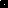 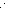 